   Урегулирование задолженности:  практика работы налоговых органов Новгородской области по взысканию задолженности(Григорьева О.В.)  В соответствии со статьёй 57 Конституции Российской Федерации каждый обязан платить законно установленные налоги и сборы. Обязанность по уплате налогов и сборов установлена законодательством применительно для всех физических лиц без исключения, как граждан Российской Федерация, так и в отношении лиц без гражданства и иностранных граждан. По состоянию на 01.05.2022 задолженность физических лиц, не являющихся индивидуальными предпринимателями, по имущественным налогам (транспортный налог, налога на имущество, земельный налог) в целом по Новгородской  области составила 562 млн. рублей, в том числе:- по транспортному налогу – 403 млн. рублей (72 % от общей суммы задолженности физических лиц);- по налогу на имущество – 69 млн. рублей (12 % от общей суммы задолженности физических лиц);- по земельному налогу – 90  млн. рублей (16 % от общей суммы задолженности физических лиц).Относительно начала года задолженность снизилась на 126,6 млн. рублей, и снижена на 18,4%.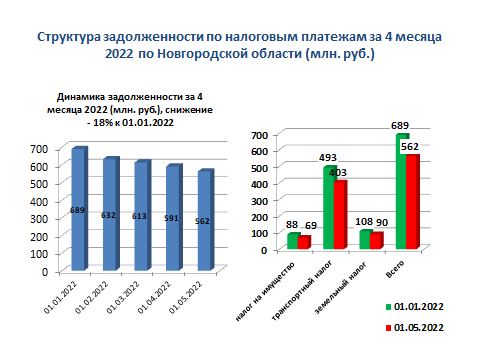 Распределение задолженности по имущественным налогам в разрезе муниципальных образований на территории Новгородской области выглядит следующим образом.- Великий Новгород имеет задолженность по имущественным налогам физических лиц в размере 162 млн. рублей или 29 % от общей задолженности Новгородской области;- Новгородский район имеет задолженность по имущественным налогам физических лиц в размере 78 млн. рублей или 14 %;- Боровический район имеет задолженность по имущественным налогам физических лиц в размере 40 млн. рублей или 7%.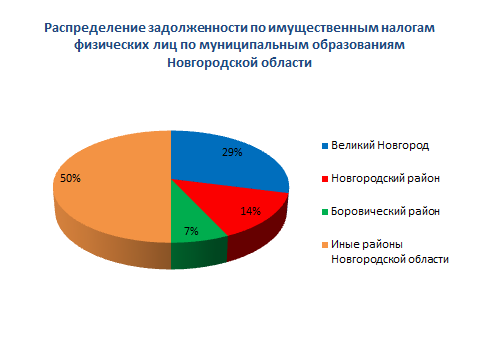 Неуплата имущественных налогов физическими лицами – это, прежде всего, непоступление денежных средств в бюджеты муниципальных образований и региональный бюджет и как следствие недофинансирование региональных (местных) социальных проектов. Однако, не все жители Новгородской области исполняют свои обязанности по уплате обязательных налоговых платежей в срок, в связи с чем, налоговыми органами применяются меры принудительного взыскания.Неисполнение или ненадлежащее исполнение обязанности по уплате налога является основанием для направления налоговым органом налогоплательщику требования об уплате налога.В отношении физических лиц задолженность взыскивается в судебном порядке в сроки, установленные статьей 48 Налогового кодекса Российской Федерации.Так, по состоянию на 01.05.2022 УФНС России по Новгородской области за 2022 год в мировые суды Новгородской области направлено 13977 заявлений о выдаче судебных приказов на сумму 199,4 млн руб.После вынесения судебного акта налоговый орган самостоятельно направляет судебные приказы:в службу судебных приставов, в случае, если задолженность физлица не превышает 100 тысяч рублей, минуя судебного пристава, в банк, для списания задолженности со счетов налогоплательщика или в адрес работодателя, пенсионного фонда для удержания задолженности из доходов должника.Обращаем внимание, что в случае взыскания задолженности в принудительном порядке у налогоплательщика возникают дополнительные обязанности по уплате:Пенигосударственной пошлиныи исполнительского сбора, в случае неисполнения постановления судебного пристава в установленный срок.           Взыскание налоговой задолженности на основании вступившего в законную силу решения суда производится в соответствии с Федеральным законом «Об исполнительном производстве». Следует отметить, что службой судебных приставов в ходе исполнительных действий применяются  меры, способствующие взысканию с налогоплательщиков-должников денежных средств:- арест расчетных счетов налогоплательщика;- арест имущества;- ограничение выезда за пределы Российской Федерации и т.д.В отношении 191 должника по налогам судебным приставом-исполнителями вынесены постановления об ограничении выезд за пределы Российской Федерации. Поступило в счет погашения задолженности в результате применения данной меры 1,7 млн. руб.Также, в целях взыскания задолженности сотрудники Управления принимают участие в рейдовых мероприятиях совместно со службой судебных приставов, ГИБДД.Дополнительно проводится работа по направлению работодателям списков должников. Предоставление данной информации производится в рамках действующего законодательства. С целью повышения эффективности взыскания налоговые органы используют в работе интернет ресурсы, позволяющие  более подробно оценивать финансово-имущественное положение должника, местонахождение его имущества. Хотелось бы обратить внимание, что на территории Новгородской области  существует практика обращения в суд налогового органа о признании сделки должника недействительной.Так, в отношении налогоплательщика был вынесен судебный приказ  о взыскании налоговой задолженности, который  в дальнейшим отменен. В период рассмотрения искового заявления налогового органа Новгородский районным судом должником произведено отчуждение имущества. Таким образом, должник намеренно вывел имущество в целях невозможности взыскать долг в дальнейшем. Налоговый орган области обратился в суд о признании  сделки не действительной и возврате имущества должнику – суд требования удовлетворил.  Задолженность была погашена в полном объеме. Также налоговым органом проводятся мероприятия по обращению взыскания на совместно нажитое имущество супругов.Каждый гражданин может узнать актуальную информацию по уплаченным и начисленным суммам налогов в электронном сервисе ФНС России «Личный кабинет налогоплательщика для физических лиц», а также в операционном зале налогового органа, многофункциональных центрах.В соответствии с пунктом 1 статьи 45 Налогового кодекса Российской Федерации обязанность по уплате законно установленных налогов должна быть исполнена налогоплательщиком самостоятельно. Обязанность по уплате налога должна быть выполнена в срок, установленный законодательством о налогах и сборах. В связи с этим, возможность урегулирования задолженности одна - это уплата. Уплатить задолженность можно посредством электронных банковских приложений, интернет-сервисов «Личный кабинет налогоплательщика физического лица», на Портале государственных услуг т.д.